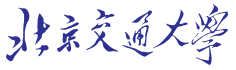 硕士研究生基本奖助学金证明现证明：姓名：XXX，学号：XXX，系我校经济管理学院XXX专业硕士研究生，入学学业奖学金类别：硕士X等奖助金；在校期间XXXX年评定奖助学金类别：硕士X等学业奖学金；XXXX年评定奖助学金类别：硕士X等学业奖学金。特此证明！北京交通大学经济管理学院                                              年    月    日   